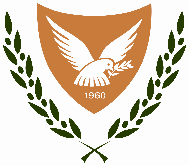 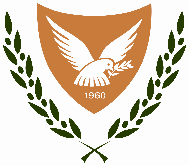 ΚΥΠΡΙΑΚΗ ΔΗΜΟΚΡΑΤΙΑ					ΕΠΑΡΧΙΑΚΗ ΔΙΟΙΚΗΣΗ 								          ΛΑΡΝΑΚΑΣΥΠΟΥΡΓΕΙΟ ΕΣΩΤΕΡΙΚΩΝ 07 Φεβρουαρίου 2022ΑΝΑΚΟΙΝΩΣΗΤΕΛΙΚΟΣ ΚΑΤΑΛΟΓΟΣ ΕΠΙΤΥΧΟΝΤΩΝ ΥΠΟΨΗΦΙΩΝ ΓΙΑ ΤΗ ΝΑΥΑΓΟΣΩΣΤΙΚΗ ΥΠΗΡΕΣΙΑ  ΕΠΑΡΧΙΑΚΗΣ ΔΙΟΙΚΗΣΗΣ ΛΑΡΝΑΚΑΣ          Η Επαρχιακή Διοίκηση Λάρνακας ανακοινώνει ότι μετά από αξιολόγηση των υποβληθείσων αιτήσεων και αφού έλαβε υπόψη το συνολικό βαθμό επιτυχίας κάθε υποψηφίου με βάση τα κριτήρια της διαδικασίας πρόσληψης ναυαγοσωστών που αναρτήθηκαν στην ιστοσελίδα της Επαρχιακής Διοίκησης, αποφάσισε την πρόσληψη (5) 11μηνων ναυαγοσωστών για χρονική περίοδο από 05/02/2022 μέχρι 31/12/2022 σύμφωνα με τον κατωτέρω πίνακα, στον οποίο παρουσιάζονται οι επιτυχόντες με φθίνουσα σειρά κατάταξης.ΠΙΝΑΚΑΣ ΕΠΙΤΥΧΟΝΤΩΝ ΥΠΟΨΗΦΙΩΝ						ΕΠΑΡΧΙΑΚΗ ΔΙΟΙΚΗΣΗ ΛΑΡΝΑΚΑΣ----------------------------------------------------------------------------------------------------------Επαρχιακή Διοίκηση Λάρνακας, Τ.Θ. 40103, 6301 Λάρνακα – Τηλ. +357 24 801818 -  Φαξ. +357 24 304644 		Ιστοσελίδα: http://www.moi.gov.cy    email: Larnaca.dao@lcada.moi.gov.cyΑ/ΑΑΡ. ΑΙΤΗΣΕΙΣΟΝΟΜΑΤΕΠΩΝΥΜΟΣΥΝ. ΜΟΡΙΟΔΟΤΗΣΗΣ15ΜΙΧΑΛΗΣ ΔΗΜΗΤΡΙΟΥ3121ΧΡΥΣΗΣ ΝΙΚΟΛΑΟΥ3132ΧΡΙΣΤΟΣ ΣΑΒΒΑ25,546ΜΑΡΙΟΣ ΓΕΩΡΓΙΟΥ2553ΑΘΑΝΑΣΙΟΣ ΦΙΛΗΣ21